   				Needs List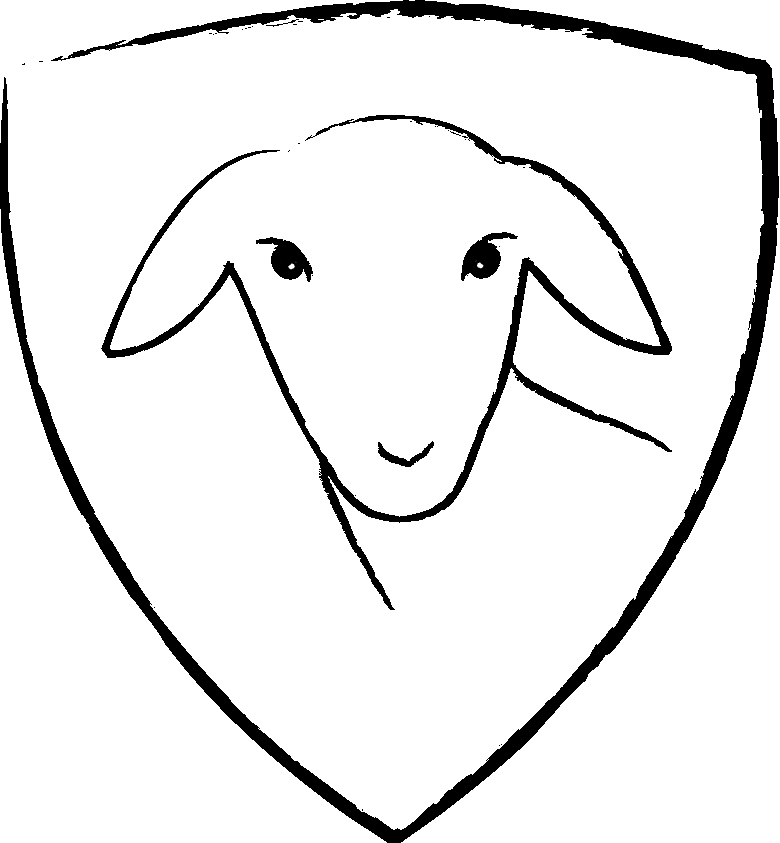 Submitted by:  __________________________________________________    Date:  _____________________________                                                                  (Signature)NameNameNamePhone Number or EmailPhone Number or EmailDated NeededExpense to be charged to (please specify committee, group, etc.)Expense to be charged to (please specify committee, group, etc.)Expense to be charged to (please specify committee, group, etc.)Expense to be charged to (please specify committee, group, etc.)Expense to be charged to (please specify committee, group, etc.)Expense to be charged to (please specify committee, group, etc.)QUANTITYITEMDESCRIPTIONDESCRIPTIONOTHER INFORMATIONOTHER INFORMATION